Поиск авторов Источники Помощь Help LinksПомощь Обучающие материалы Связь с нами Учреждения Получите доступ через свое учреждениемУбедитесь, что получили полный доступ после ухода из учреждения.Доступ из любого места в любое время?Проверить доступ Создать учетную запись Takes you to the ID+ sign in page Вход Войти в систему или создать учетную запись Узнайте больше о входе в систему или создании учетной записи Scopus (откроется новое окно) Чтобы использовать эту функцию, вы должны быть зарегистрированным пользователем Scopus.Войти в систему или создать учетную запись Close popup сведения о документе 1 из 1 Экспорт Скачать Еще... E3S Web of ConferencesVolume 135, 4 December 2019, Номер статьи 040442019 Innovative Technologies in Environmental Science and Education, ITESE 2019; Resort "Raduga"Divnomorskoe Village; Russian Federation; 9 September 2019 до 14 September 2019; Код 155455 Marketing communications in the digital age(Conference Paper)(Открытый доступ) Idrysheva, Z., Tovma, N., Abisheva, K.-Z., Murzagulova, M., Mergenbay, N. View Correspondence (jump link) Просмотр дополнительных авторов    Сохранить всех в список авторов 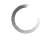 Извлекаются дополнительные авторы...Al-Farabi Kazakh National University, 71 Al-Farabi Ave, Almaty, 050040, KazakhstanПросмотр дополнительных организаций  Извлекаются дополнительные организации...Краткое описаниеПросмотр пристатейных ссылок In this article, the author raises the issues of marketing communications in the digital age. The article also presents the differences between traditional marketing communications and digital marketing.The theoretical basis includes the analysis of digital marketing tools and marketing communications. The empirical part of the study is carried out using two methods of research qualitative and quantitative parts in the form of questionnaires and logical method. As a result, based on theoretical and empirical findings, the author will provide recommendations and suggestions. In conclusion, it is revealed that digital marketing is a new trend in global marketing, aggressively and quickly pushing traditional advertising into the background. © The Authors, published by EDP Sciences, 2019.Важность темы SciValНовое.Важность темы SciValТемы — это уникальные области исследования, созданные с использованием всех публикаций Scopus начиная с 1996 года.В этом разделе вы узнаете о теме, найдете ключевых авторов для отслеживания и просмотрите связанные документы. Узнать больше об этих темах Закрыть окно Тема: Social media | Reviews | Electronic word Процентиль важности: 99.914 Важность — это показатель текущей динамики темы. Он рассчитывается путем использования 3 нормализованных показателей для научных работ, объединенных темой: количества цитирований, числа просмотров в Scopus и среднего показателя CiteScore. Включенные в указатель ключевые словаISSN: 25550403Тип источника: Conference ProceedingЯзык оригинала: EnglishDOI: 10.1051/e3sconf/201913504044 Тип документа: Conference PaperРедакторы тома: Rudoy D.,Murgul V.Издатель: EDP Sciences  Idrysheva, Z.; Al-Farabi Kazakh National University, 71 Al-Farabi Ave, Almaty, Kazakhstan; 
© Copyright 2019 Elsevier B.V., All rights reserved.Engineering controlled terms:CommerceEnvironmental technologySurveysEngineering uncontrolled termsDigital ageDigital marketingEmpirical findingsGlobal marketingLogical methodsMarketing communicationsMethods of researchesEngineering main heading:Marketing